Skólanámskrá2019-2020II. hlutiNám og kennsla7. bekkurUmsjónarkennari: Dagbjört Lína KristjánsdóttirBakgrunnsupplýsingarÍ 7. bekk eru 7 nemendur, 4 strákar og 3 stelpur. Alls fá nemendur 35 kennslustundir á viku.  Umsjónarkennari er Dagbjört Lína Kristjánsdóttir og kennir Íslensku, stærðfræði, snillismiðju, val,  hönnun og smíði. Aðrir kennarar eru Sigurrós Sandra Bergvinsdóttir sem kennir myndmennt, samfélagsfræði, snillismiðju og dönsku, Silja Guðnadóttir sem kennir ensku, Gunnar Andri Pétursson sem kennir skólaíþróttir,  Sigrún Hilmarsdóttir sem kennir textílmennt og heimilisfræði og Þorsteinn Hjaltason sem kennir íslensku og náttúrufræði.ViðmiðunarstundaskráÍslenskaKennari: Þorsteinn Hjaltason og Dagbjört Lína Kristjánsdóttir.Vikustundir: 6 kennslustundirHæfniviðmiðHæfniviðmið í íslensku eru sett fram í fjórum mismunandi flokkum, talað mál, hlustun og áhorf, lestur og bókmenntir, ritun og málfræði.Talað mál, hlustun og áhorf Þjálfun í upplestri og framsögn fyrir Stóru upplestrarkeppnina.Lestur og bókmenntirHeimalestur og annað efni frá kennara.RitunReglur rifjaðar upp og æfðar jafnt og þétt allan veturinn. Í ritun verður lögð áhersla á að nemendur geti samið sögur með atburðarás og ort ljóð. Einnig verða nemendur þjálfaðir í að þekkja upphaf, miðju og endi í frásögnum og geti nýtt sér það í eigin ritun. Einnig fá nemendur þjálfun í því að beita mismunandi stíl við ritunarverkefni.  Lögð verður mikil áhersla á að skrift nemenda sé jöfn og læsileg og að nemendur temji sér vandaðan frágang og snyrtimennsku í öllu því sem frá þeim kemur.MálfræðiMálrækt 2 og 3, ýmislegt efni frá kennara og gagnvirkar málfræðiæfingar og leiki.Kennsluefni / kennslugögnMálrækt 2-3, Vandamálið – ekki málið - vinnubók og lesbók,, Ritum rétt, kjörbók að eigin vali og gagnvirkt efni i frá kennara. KennsluhættirÍ vetur ætlum við að notast við lestrarfimmuna, þar sem nemendur velja sér verkefni fyrir hvern tíma og velja að stunda lestur, ritun, orðavinnu o.þ.h.Í málfræðinni eru fallorðin og sagnorðin lærð. Í bókmenntunum verða lesnir íslenskir bókmenntatextar frá ýmsum tímum og eftir ólíka höfunda. Einnig munu nemendur læra um helstu einkenni ljóða. Ein kjörbók að eigin vali lesin.Í stafsetningu verður farið vel í stafsetningarreglur og farið í fjölbreyttar, gagnvirkar stafsetningaræfingar.Nemendur þurfa einnig að lesa töluvert og leysa verkefni á eigin spýtur. Þar þarf að koma til ímyndunarafl og leikni nemenda til að geta sett sig inn í efnið. Nemendur munu líka fá tækifæri til samvinnu.HeimanámNemendur þurfa að stunda heimanámið af samviskusemi. Þeir hafa oft tækifæri til að vinna það í tímum ef þeir eru duglegir.NámsmatNámsmat verður byggt á verkefnum og stuttum könnunum úr námsefninu og metið verður eftir hæfniviðmiðum fyrir lok 7. bekkjar.StærðfræðiKennari: Dagbjört Lína KristjánsdóttirVikustundir: 6 kennslustundirHæfniviðmið Hæfniviðmiðin eru sett fram í sjö flokkum. Fyrstu þrír flokkarnir eru almenn viðmið um stærðfræðilega hæfni og fjórir flokkar snúa að hæfni á ólíkum sviðum stærðfræðinnar.  Þessir sjö flokkar eru: að geta spurt og svarað með stærðfræði, að kunna að fara með tungumál og verkfræði stærðfræðinnar, vinnubrögð og beiting stærðfræðinnar. tölur og reikningur, algebra, rúmfræði og mælingar, tölfræði og líkindi.Að geta spurt og svarað með stærðfræðiNemandinn:getur sett fram óformleg og einföld, formleg stærðfræðileg rök, skilið og metið munnlegar og skriflegar röksemdir sem settar eru fram af öðrum.Að kunna að fara með tungumál og verkfræði stærðfræðinnar Nemandinn: notar óformlega framsetningu annars vegar og táknmál stærðfræðinnar hins vegar og sýnir að hann skilur innbyrðis tengsl þeirragetur valið og notað hentug verkfæri, þar með talin hlutbundin gögn, reiknirit, talnalínu, vasareikna og tölvur, til rannsókna á stærðfræðilegum viðfangsefnumVinnubrögð og beiting stærðfræðinnar Nemandinn:rannsakar, setur fram á skipulegan hátt og rökræðir stærðfræðilega, með því m.a. að nota hlutbundin gögn, skráningu og upplýsingatækni. tekst á við verkefni úr umhverfinu eða samfélaginu, þar sem þarf að afla upplýsinga, vinna úr þeim og finna lausn og þekkir helstu hugtök um fjármál.áttar sig á möguleikum og takmörkum stærðfræðinnar til að lýsa veruleikanum.Tölur og reikningurNemandinn: skráir hlutföll og brot á ólíka vegu og sýnir fram á að hann skilur sambandið milli almennra brota, tugabrota og prósenta reiknar á hlutbundinn og óhlutbundinn hátt með ræðum tölum notar almenn brot, tugabrot og prósentur við útreikninga á daglegum viðfangsefnum nýtir sér samhengi og tengsl reikiaðgerðanna og notar algengar reiknireglur, s.s. víxlreglu, tengireglu og dreifiregluAlgebra Nemandinn:getur fundið lausnir á jöfnum og ójöfnum með óformlegum aðferðum, þ.e. notað víxlreglu, tengireglu og dreifireglu við reikning, bæði í huga og á blaðiRúmfræði og mælingarNemandinn:getur notað hugtök og aðferðir rúmfræðinnar til að útskýra hversdagsleg og fræðileg fyrirbrigði getur notað mælikvarða og einslögun í tengslum við teikninga, áætlað ummál, flatarmál og rúmmál í raunverulegum aðstæðum og rannsakað aðferðir til að reikna það getur tengt tölur og útreikninga við flatarmyndir og þrívíða hlutiTölfræðiNemandinn:getur dregið ályktanir um líkur út frá eigin tilraunum og borið saman við fræðilegar líkur  getur reiknað út líkur í einföldum tilvikumKennsluefni / kennslugögn1. önnTölur Tölfræði og líkurMargföldun og deilingRúmfræði2. önnMælingarAlmenn brot og prósenturReikningurMynstur og algebraKennsluhættirKennslan í stærðfræði miðast aðallega við kennslubækurnar Stiku 3a og Stiku 3b, nemendabók og æfingahefti. Unnið verður í PALS og tekið á helstu aðferðum í stærðfræði. Einnig notum við tímann til að spila allskonar skemmtileg spil sem eflir stærðfræðihugsun. Þó verður reynt að taka inn alls kyns verkefni svo og þrautalausnaverkefni unnið í spjaldtölvu í tengslum við daglegt líf og við lok valdra kafla í námsbókum.  Mjög nauðsynlegt er að nemendur kunni margföldunartöflurnar 0-10 og geti notað þær án þess að hika.HeimanámEf nemendur hafa ekki lokið verkefnum í tíma á að ljúka þeim heima. Nemendur þurfa einnig að vinna verkefni heima til nánari æfinga á því sem farið hefur verið í til að festa námsþætti betur í minni.NámsmatMat fer fram reglulega yfir veturinn og lögð fyrir könnun eftir hvern kafla. Önnur verkefni eru einnig unnin sem verða metin. Gefið verður eftir hæfniviðmiðunum. Erlend tungumálEnskaKennari:  Einar Þór JóhannssonVikustundir: 3-4 kennslustundirHæfniviðmiðHæfniviðmið í erlendum tungumálum skiptast í: hlustun, lesskilningur, samskipti, frásögn, ritun, menningarlæsi og námshæfni.HlustunSkilji ensku talaða á eðlilegum hraða í viðfangsefnum sem unnið er með.Geti hlustað eftir aðalatriðum.Þjálfist í að vinna markvisst með orðaforða.LesskilningurGeti lesið stuttar skáldsögur, fræðsluefni og frásagnir ummargvíslegt efni ætlað börnum.Geti leitað að upplýsingum í texta í bók eða á tölvutæku formi.SamskiptiGeti notað ensku til samskipta innan kennslustofu.Frásögn Geti sagt á skýran og skipulegan hátt frá viðfangsefni í námi, undirbúið eða óundirbúið.Sé fær um að beita nokkuð markvisst þeim orðaforða sem hann hefur unnið með.Kunni að beita nútíð algengra sagna, algengum fornöfnum, nafnorðum, lýsingarorðum og greini.Ritun Geti skrifað skipulega, skiljanlega og viðeigandi samfellda texta eftir fyrirmyndum, dagbókarbrot, frásagnir, texta við myndir, veggspjöld o.s.frv.Þjálfist í að vinna markvisst með orðaforða.Þjálfist í réttri stafsetningu algengra orða sem unnið hefur verið með.MenningarlæsiSkilji efni sem tengist eigin menningu og umhverfi.NámshæfniSett sér nokkuð raunhæf markmið, gert sér nokkra grein fyrir hvar hann er stendur í náminu og beitt aðferðum til að skipuleggja sig og bæta þar sem þess gerist þörf.Kennsluefni / kennslugögnSpotlight  8, Enskar málfræðiæfingar C, ýmsar léttlestrarbækur. Skipting efnis á annir:1. önn: Spotlight 8, valdir kaflar og það efni í vinnub. sem fylgir, Enskar málfræðiæfingar C.2. önn: Spotligth 8, valdir kaflar og vinnubók, Enskar málfræðiæfingar C. KennsluhættirUnnið með margvíslega texta á fjölbreyttan hátt þar sem áhersla er hlustun, tal, lestur og skrift. HeimanámMikilvægt er að nemendur fylgist vel með í tímum og vinni þá heimavinnu sem lögð er fyrir, ef einhver er. Heimanám verður þó haldið í lágmarki. Það er ekki síður mikilvægt að heimilin skapi fleiri tækifæri fyrir nemendur til að nota enska tungumálakunnáttu, t.d. með því að lesa eins fjölbreytt lesefni og hægt er, heima hjá sér eða á bókasafni. Sérstaklega eru nemendur hvattir til að nota enskuna þegar þeir fara erlendis með foreldrum.NámsmatKannanir 40%4 kaflar , 10% hvertGetur verið skriflegt (heimapróf, svindlpróf, skólapróf), munnlegt eða hlustunSjálfs-og jafningjamat 10%Munnlegt próf 10%Verkefnaskil og vinnueinkunn 40 %öll verkefni ásamt glósuskilum úr hverju kaflaDanskaKennari:  Sigurrós Sandra BergvinsdóttirVikustundir: 2 kennslustundirHæfniviðmiðHæfniviðmið í erlendum tungumálum skiptast í: hlustun, lesskilningur, samskipti, frásögn, ritun, menningarlæsi og námshæfni.HlustunLesskilningurSamskiptiNemendur hefja nú dönskunám sem er annað erlenda tungumálið sem þeir læra í grunnskóla. Með þessu námi er stuðlað að því að viðhalda og efla tengsl við Norðurlöndin og gera þau fær um að tjá sig á öðru tungumáli en móðurmálinu. Því mikilvægt er að nemendur séu færir um að nýta sér kunnáttu sína til að afla sér þekkingar, eiga samskipti og geta miðlað upplýsingum.samræður, spyrja og svaraFrásögn að nefna hluti, segja frá einhverju sem gerist/hefur gerstað lýsa fólki, hlutum og stöðum.að lýsa og segja frá daglegum venjumtjá skoðanirRitun skrifa skilaboðMenningarlæsileikir og spil sem auka orðaforðannNámshæfniMikilvægt er að skapa metnað nemenda fyrir námi sínu og gera þá sjálfstæðari í vinnubrögðum. Þess vegna er þörf á að gera nemendum grein fyrir mikilvægi námsins og vinnuframlagi þeirra til að komast áfram í framtíðinni, strax við upphaf námsins. Til þess þarf kennari að vera duglegur að sýna nemendum sínum fram á að metnaður fyrir því sem tekið er fyrir leiðir til náms og betri frammistöðu í náminu svo og betri möguleikum á framhaldsnámi í framtíðinni.tölvuvinnaKennsluefni / kennslugögnEfnið Smart—les– og vinnubók. Áhersla verður lögð á munnlega þáttinn, en verður þar að mestu unnið með ýmiskonar efni frá kennara. Við munum einnig horfa á þætti á DR1 og vinna út frá þeim að ná að skilja, það sem um er að vera. Einnig verður unnið með einfaldar málfræðiæfingar og lesgreinar sem tengjast efninu, tónlist, ljóð og annað ítarefni frá kennara. KennsluhættirUnnið með margvíslega texta á fjölbreyttan hátt þar sem áhersla er hlustun, tal, lestur og skrift. Aðaláherslan verður lögð á að byggja upp orðaforða og skilning á einföldum textum og talmáli. Námið mun ganga út á lestur á léttum textum, hlustunaræfingum, æfingum í framburði og léttum samræðum. Nemendur munu einnig koma til með að skrifa einfalda texta sem orðaforði og málfærði, sem unnið hefur verið með, er notað.HeimanámMikilvægt er að nemendur fylgist vel með í tímum og vinni þá heimavinnu sem lögð er fyrir, ef einhver verður.NámsmatNámsmat fer fram reglulega yfir önnina. Lokaeinkunn er fyrir verkefni, kannanir bæði úr efni og glósum, sjálfsmat,  vinnubrögð og ástundun.SamfélagsgreinarKennari:  Sigurrós Sandra BergvinsdóttirVikustundir: 4 kennslustundirHæfniviðmiðHæfniviðmið í samfélagsgreinum skiptast í: Reynsluheimur - Umhverfi, samfélag, saga, menning: Hæfni nemandans til að skilja veruleikann; Hugarheimur – Sjálfsmynd: hæfni nemanda til að átta sig á sjálfum sér og öðrum; Félagsheimur – Samskipti: hæfni nemanda til að mynda og þróa tengsl sín við aðra.Börn í okkar heimi – Eru fjórar bækur í þessum bókaflokk - byrjum á að taka Fátækt og hungur - Síðan Flóttamenn og farandfólkEvrópa - Landafræði Nemendur taka einnig þátt í verkefni sem tengist Erasmus verkefni sem skólinn er að taka þátt í - verður samtvinnað náttúrufræðinniKennsluefni / kennslugögnBörn í okkar heimi - Fátækt og hungur. Börn í okkar heimi - Flóttamenn og farandfólk. Evrópa – lesbók og vinnubók,  kortabækur og annað ítarefni.  KennsluhættirKennt er í samkennslu í 6. og 7. bekk. Áhersla verður lögð á að nemendur læri að vinna sjálfstætt með texta en í byrjun mun kennari lesa yfir námsefnið með nemendum og þeir síðan vinna fjölbreytt verkefni tengd efninu. Mikið er um að nemendur vinni verkefni sín á rafrænu formi og eru oft að vinna tvö og tvö saman eða í hópum. HeimanámÖllu jöfnu er ekki gert ráð fyrir heimavinnu. NámsmatMat fer fram reglulega yfir veturinn. Gefin er einkunn í lok annar sem samanstendur af eftirfarandi:  símat; hópavinna , flutningur verkefna ,verkefni/vinnubók/mappa . Unnið er með sjálfsmat, jafningjamat og mat frá kennara á hópavinnu.Lífsleikni/umsjónKennari: Dagbjört Lína KristjánsdóttirVikustundir: 1 kennslustund á viku en oft er lífsleikni samþætt öðrum námsgreinum.HæfniviðmiðHæfniviðmið fyrir samfélagsgreinar tengjast grunnþáttum menntunar og er skipt í þrjá flokka, þ.e. reynsluheim, hugarheim og félagsheim.  Enn fremur leitast þau við að mæta áhersluþáttum grunnskólalaga og aðalnámskrár. hvert hæfniviðmið byggist á að minnsta kosti einum efnisþætti og koma sumir þeirra ítrekað fyrir.  Efnisþættir hæfniviðmiðanna skiptast í:  Reynsluheimur - umhverfi, samfélag, saga, menning: hæfni nemanda til að skilja veruleikann. Hugarheimur – Sjálfsmynd: hæfni nemanda til að átta sig á sjálfum sér og öðrum og Félagsheimur – Samskipti: hæfni nemanda til að mynda og þróa tengsl sín við aðraKennsluefni/kennslugögnÝmis verkefni frá kennara sem tengjast því sem fjallað er um hverju sinni.KennsluhættirUnnið verður með sjálfsþekkingu, óútreiknanlegar tilfinningar, samskipti, réttindi, skyldur, ábyrgð og hversu ábyrg/ur ertu? Mannréttindi, kynfræðsla og vinátta.Einstaklingsviðtöl.Bekkjarfundir NámsmatSkrifleg umsögn kennara eftir hvora önn.NáttúrugreinarKennari: Þorsteinn HjaltasonVikustundir: 3 kennslustundirHæfniviðmiðÍ náttúrugreinum eru tveir flokkar hæfniviðmiða en nauðsynlegt er að viðmiðin tengist og flettist saman.  Þetta eru annars vegar hæfniviðmið um verklag og hins vegar hæfniviðmið úr völdum viðfangsefnum. Hæfniviðmið um verklag skiptast í: Geta til aðgerða; Nýsköpun og hagnýtingu þekkingar, gildi og hlutverk vísinda og tækni, vinnubrögð og færni í náttúrugreinum og efling ábyrgðar á umhverfinu. Hæfniviðmið um viðfangsefni skiptast í: Að búa á jörðinni, lífsskilyrði manna, náttúra Íslands, heilbrigði umhverfisins og samspil vísinda, tækni og þróunar í samfélaginu.Hæfniviðmið um verklagGeta til aðgerðaNýsköpun og hagnýtingu þekkingarGildi og hlutverk vísinda og tækniVinnubrögð og færni í náttúrugreinumEfling ábyrgðar á umhverfinuViðfangsefniAuðvitað - Jörð í alheimiMyndun ÍslandsLandmótunInnri öfl Ytri öflLíf á landiJarðvegurGróðurfarSmádýrHryggdýrMarkmiðAð nemendur:kynnist lífríki á landilæri um flokkun fylkinga lífvera, fæðuöflun, vistsvæði og fæðukeðju.Læri um myndun Íslands, hvernig eldgos eiga sér stað.Læri hvaða roföfl móta landið og hvernig.Kennsluefni / kennslugögnHaust – Auðvitað - Jörð í alheimi. Námsgagnastofnun.Vor - Líf á landi. Námsgagnastofnun.KennsluhættirFarið yfir efnið í kennslustundum og unnin ýmis verkefni gerð úr námsefninu, með áherslu á skapandi vinnubrögð og samvinnu.HeimanámNemendur undirbúa sig fyrir kannanir og vinna önnur tilfallandi heimaverkefni.NámsmatNámsmat verður byggt á verkefnum og stuttum könnunum úr námsefninu og metið verður eftir hæfniviðmiðum fyrir lok 7. bekkjar.SnillismiðjaKennari: Dagbjört Lína Kristjánsdóttir og Sigurrós Sandra BergvinsdóttirTímafjöldi: Ein kennslustund á vikuMarkmið að nemendur:gangi vel um og fylgi reglum sem gilda í snillismiðjuVekja áhuga og sýna eigin áhugaVera góðar fyrirmyndirSýni metnaðgangi vel um spjaldtölvurnar og læri að ganga frá þeimGangi vel um snillismiðju, taki saman og sópi í lok tímafylgist vel með í kennslustundum og fari eftir fyrirmælum læri rétt vinnubrögð og umgengni innan snillismiðjunnarlæri að nota einföld forrit staðsetji fingur rétt á heimalyklaöðlist þekkingu á grunnatriðum forritunarlæri að vinna með ólík forrit bæði tengt ritvinnslu og forritunTemji sér rétta líkamsbeitingu við vinnu. Geti nýtt sér ólíkan efnivið til sköpunarKynnist víðtækum möguleika sköpunar Leiðir: Nemendur eru studdir í því að vera virkir í hugmyndavinnu en þurfa þó að vinna viss verkefni sem kennarar leggja fyrir. Eru þá verkefnin þannig úr garði gerð að nemendur fá vissar áskoranir sem þeir þurfa að finna lausn á hvernig þeir vilja vinna. Við vinnum einnig með fjölbreyttan efnivið, bæði endurnýjanlega tölvuíhluti, tappa, klósettpappírsrúllur og einnig keypta hluti s.s. díóður sem nýttar eru í einföld rafleiðniverkefni. Hugmyndarfræðin á bak við snillismiðjur er að efla sköpun í námi. Þar er hægt að þjálfa sköpunargáfu nemenda, vinna að útfærslu verkefna, frá hönnun að lokaafurð. Nemendur geta þar lært af mistökum sínum, vinna eftir hönnunarferli og séð hugsmíðar sínar verða að veruleika. Snillismiðja hjálpar nemendum að ná hæfniviðmiðum aðalnámskrá grunnskólanna þar sem sköpun er talinn einn af grunnþáttum menntunar. Þannig eflum við sköpunargáfu nemenda og byggjum undir hæfni sem nýtist nemendum á 21. öld.  Námsefni: Verkefni af vef Námsgagnastofnunar, Tynker kassar, Pinterest hugmyndir, Spæjaraskólinn, verkefni af Skólavefnum, kennsluforrit og ýmsir náms- og kennsluvefir (Umferðarstofa, Skólavefurinn, Krakkasíður Námsgagnastofnunar). Code.org, Scratch, Tynker, Sprite box, box island ásamt fleiri smáforritum. Osmo - stærðfræði, stafir, pizza og co og coding jam.  Námsmat: Símat - ástundun og virkni. Umsögn gefin í lok annar.Upplýsinga- og tæknimenntSamtvinnað við aðrar kennslugreinarMarkmið að nemendur:gangi vel um og fylgi reglum sem gilda í tölvustofunni gangi vel um spjaldtölvurnar og læri að ganga frá þeim fylgist vel með í kennslustundum og fari eftir fyrirmælum þekki heitin á helstu hlutum tölvunnar s.s. tölva, skjár, lyklaborð, mús þekki helstu hnappa á lyklaborði læri að nota einföld forrit staðsetji fingur rétt á heimalyklaöðlist þekkingu á grunnatriðum forritunarlæri að vinna með ólík forrit bæði tengt ritvinnslu og forritunTemji sér rétta líkamsbeitingu við tölvuna. Geti nýtt sér fingrasetningu og blindskriftLæri rétt vinnubrögð og umgengni við tölvurKynnist víðtækum möguleika tölvunotkunarLæri grunnatriði í ritvinnslu geti geymt eigin upplýsingar á tölvutæku formi með skipulögðum hætti, kunni að vista og sækja gögn í eigin möppurgeti notað Format Paragraph valgluggann; inndrátt, bil á undan og eftir efnisgrein og línubilkunni að nota áherslumerkingar og tölusetningarkunni að setja töflur inn ritvinnsluskjal og vinna í töflumkunni að búa til súlurit og vinna úr tölulegum upplýsingum (Excel) Leiðir: Nemendur fara í tölvustofu þar sem kennari kynnir undirstöðuatriði í vinnuumhverfi tölvunnar, rétta líkamsbeitingu og hvernig beita eigi mús. Nemendur æfa sig í að skrá sig inn í tölvukerfi skólans, vinna í kennsluforritum, teikna myndir, skrifa texta og æfa fingrasetningu með vefnum Fingrafimi á vef Námsgagnastofnunar. Nemendur læra einnig á grunnatriði í forritun með hjálp nokkurra forrita í spjaldtölvum og á netsíðum þar sem kennd er forritun. Einnig fá nemendur að kynnast fjölbreyttum mismunandi námsleikjum í gegnum Osmo. Námsefni: Verkefni af vef Námsgagnastofnunar, verkefni af Skólavefnum, kennsluforrit og ýmsir náms- og kennsluvefir (Umferðarstofa, Skólavefurinn, Krakkasíður Námsgagnastofnunar). Code.org, Scratch, Tynker, sprite box, box island ásamt fleiri smáforritum. Osmo - stærðfræði, stafir, pizza og co og coding jam.  Námsmat: Símat - ástundun og virkni. Umsögn gefin í lok annar. List- og verkgreinarMegintilgangur með námi í list- og verkgreinum í grunnskóla er að allir nemendur kynnist fjölbreyttum vinnuaðferðum það sem reynir á verkkunnáttu, sköpunarkraft, samhæfingu hugar, hjarta og handar og margar ólíkar tjáningarleiðir. Sameiginleg hæfniviðmið fyrir list- og verkgreinar fyrir lok 4. bekkjar, 7. bekkjar og við lok 10. bekkjar flokkast undir menningarlæsi.HeimilisfræðiKennari:  Sigrún HilmarsdóttirVikustundir: 2 kennslustundir hálfan veturinn.HæfniviðmiðÍ hæfniviðmiðum í heimilisfræði eru dregin saman í flokka viðmiða sem eru lík að upplagi. Þetta er gert til að auðvelda kennurum að hafa yfirsýn yfir þá námsþætti sem verið er að vinna með hverju sinni. Hæfniviðmið í heimilisfræði koma til viðbótar sameiginlegum hæfniviðmiðum í list- og verkgreinum.  Hæfniviðmið fyrir heimilisfræði eru, Matur og lífshættir, matur og vinnubrögð, matur og umhverfi og matur og menning.Við lok 7. bekkjar getur nemandi:Matur og lífshættirtjáð sig um heilbrigða lífshætti og tengsl þeirra við heilsufar og sett í samhengi við ábyrgð hvers og eins á eigin heilsufari farið eftir leiðbeiningum um hreinlæti og þrif tengdu heimilishaldi og matreiðsluMatur og vinnubrögðSkipulagt og matreitt fjölbreyttar, hollar og samsettar máltíðir úr algengu og nýstárlegu hráefni með áherslu á hagkvæmni og nýtniBeitt helstu matreiðsluaðferðum og notað til þess ýmis mæli- og eldhúsáhöldNýtt margvíslega miðla til að afla upplýsinga um neytendamálMatur og umhverfiSett viðfangsefni heimilisfræðinnar í vítt samhengi og lýðræði og jafnrétti, hreinleika og eiginleika sem taldir eru bæta heilsu fólks og stuðla að sjálfbærri þróunMatur og menningSagt frá íslenskri og erlendri matarmenningu og matreitt hina ýmsu þjóðarréttiHeimanámEkki er gert ráð fyrir heimanámi í heimilisfæðiNámsmatNámsmat: Áhugi, vinnusemi, vandvirkni og hegðun metin með símati eftir hvern tíma. Umsögn og einkunn gefin í lokin.Hönnun og smíðiKennari: Dagbjört Lína KristjánsdóttirVikustundir: tvær kennslustundir á viku hálfan veturinnHæfniviðmið Hæfniviðmiðum í hönnun og smíði er skipt upp í þrjá efnisflokka og eru þeir megináherslusvið greinarinnar Flokkarnir tengjast þó allir innbyrðis. Þessir flokkar eru handverk, hönnun og tækni og umhverfi. Hæfniviðmið fyrir sjónlistir koma til viðbótar sameiginlegum hæfniviðmiðum í list- og verkgreina.HandverkAð nemandi:hafi kynnst mismunandi smíðaefnum, s.s. leðri, plastefnum og málmumhafi kynnst notkun algengra bitjárna, s.s. sporjárnahafi náð góðu valdi á að nota sagir, s.s. bakkasög í skerstokk og laufsöghafi náð góðum tökum á notkun sandpappírs geti yfirborðsmeðhöndlað smíðisgripi og þrifið og gengið frá penslum og áhöldumgeti notað mismunandi gerðir festinga, s.s. nagla, skrúfum og lamirhafi gert eigin verkáætlunHönnun og tækniAð nemandi:hafi smíðað hlut eftir eigin hugmynd og teikningu sem tekur mið af ákveðnu hlutverkigeti teiknað hlut í raunstærð og smíðað hann samkvæmt henniþekki og geti beitt hefðbundnu vinnuferli við lausn verkefna sinnageti fundið einfaldar lausnir á hönnunarvandahafi lært að virða hugmyndir annarra og gera grein fyrir eigin hugmyndumUmhverfiAð nemandi:fari eftir öryggisreglum og skilji mikilvægi þeirrasýni ábyrga umgengni og fari eftir almennum reglum í smíðastofunnisýni frumkvæði, vinnusemi og vandvirknisýni öðrum kurteisi og tillitsemi og beri virðingu fyrir vinnu annarrageti sett smíðakunnáttu sína í samband við viðfangsefni í daglegu lífihafi skilning á gildi endurvinnslu og temji sér að nýta vel það efni sem unnið er meðöðlist sjálfstraust og yfirsýn til að nota smíðakunnáttu sína á sem flestum sviðumKennsluhættirÍ hönnun og smíði er stefnt að því að  gera nemendur sjálfstæða í verki til að þroska verkfærni og verkkunnáttu. Nemendum eru kennd rétt vinnubrögð frá upphafi og rétt umgengni við vinnusvæði og verkfæri þar sem öryggi þeirra og annarra í smíðastofunni skiptir miklu máli. Nemendur skrifa verkefnalýsingar fyrir hvert verkefni og safna þeim saman í verkefnamöppu ásamt öðrum gögnum sem nemendur afla. Þema vetrarins er endurnýting og er því stefnt að því að gera nemendur meðvitari um umhverfi sitt ásamt því að þeir læri að nýta efnisheiminn.  Námið er einstaklingsmiðað og eru nemendur studdir í því að setja sér raunhæf markmið og hjálpað að gera sér grein fyrir framförum. Náminu er ætlað að þroska skipulags-hæfileika nemenda og þurfa þeir að öðlast skilning á því hvernig verk er brotið upp í verkþætti. Námsmatið er einstaklingsmiðað og leitast við að koma til móts við áhugasvið hvers og eins nemanda þegar verkefni eru valin. Nemendur fá að hanna sína eigin hluti í hönnun og smíði þar sem leysa þarf ótal vandamál og finna lausnir á því hvernig framkvæma eigi verkefnið. Markmið hönnunar og smíða er að hjálpa nemendum að skynja og meta fallega hönnun, handverk, hagnýtingu tækni og að skilja uppbyggingu atvinnulífsins. Nemendur fá að kynnast fornu handverki og nútíma handverki þar sem þeir gera sér grein fyrir samhengi nútíðar, fortíðar og framtíðar. NámsmatNámsmatið er einstaklingsmiðað og byggir á símati/frammistöðumati sem fer fram í hverjum tíma og er gefin umsögn/einkunn að vori. Kennari kynnir fyrir nemendum hvernig námsmatið mun fara fram. Í upphafi verks er nemanda kynnt að hvaða markmiðum er stefnt og í verklok er matið skoðað út frá því hvaða markmiðum er náð og hvað þurfi að æfa betur. Nemendur vinna að sjálfsmati í samvinnu við kennara. Verkefnamappa/sýnismappa mun geyma verkefnislýsingar, skipulag og markmiðssetningar nemenda. Þeir þættir sem metnir eru: iðni/sjálfstæði í vinnubrögðum – vandvirkni/frágangur – hugmyndaauðgi/sköpun – samvinna/tillitsemi – umgengni.TextílmenntKennari: Sigrún HilmarsdóttirVikustundir: Tvær kennslustundir hálfan veturinn.  HæfniviðmiðHæfniviðmið koma til viðbótar sameiginlegum hæfniviðmiðum list- og verkgreina.  Hæfniviðmið í textílmennt skiptist í: Handverk, aðferðir og tækni, Sköpun, hönnun og útfærsla og menning og umhverfi.  Handverk, aðferðir og tækniAð nemendur temji sér strax í upphafi sjálfstæð vinnubrögð og velji eins mikið sjálf og hægt er innan þeirra marka og aðferða sem þau eru að læra hverju sinni. Að nemendur gangi vel um og eigi góð samskipti við aðra. Að nemendur læri að meta gildi textílmenntar til nytja, lista og tómstundaiðju.Sköpun, hönnun og útfærslaNemandi taki þátt í umræðum um fagurfræðileg sjónarmið í einfaldri mynd, s.s. lit, lögun, glaðlegt, hlýlegt, fallegt. Þjálfist í að skoða og meta fullunna afurð sína og annarra og tjá sig munnlega um það. Nemendur takist á við verkefni sem vekja áhuga og vinnugleði og koma til móts við langanir og smekk nemandans.Menning og umhverfi Nemandi vinni verkefni sem miða að því að fegra og skreyta nánasta umhverfi. Nemandi tengi áhrif frá þjóðlegum íslenskum munum og munstrum eigin verkefnum og fái innsýn í framleiðsluferli handverks frá hugmynd til nothæfrar afurða.KennslugögnUppskriftir og vinnulýsingar sem kennari býr til sjálfur auk þess sem valið er úr fagblöðum, bókum eða af netinu.KennsluhættirMiðast er við að gera nemandann, með vinnu sinni, sjálfbjarga í undirstöðuatriðum textílmennta. Að hann geti farið eftir verklýsingum og læri að vinna með þau tæki sem til þarf hverju sinni. VerkefniÆfingar í saumavél, beinn – og zikzak saumur og æfa beinan saum.Saumaðar náttbuxur í saumavél. Þeir sem ljúka verkefnum sínum fá aukaverkefni við hæfi.HeimanámEkki er gert ráð fyrir heimanámi í textílmennt.NámsmatNámsmat: Áhugi, vinnusemi, vandvirkni og hegðun metin með símati eftir hvern tíma. Umsögn og einkunn gefin í lokin.Sjónlistir/myndmenntKennari: Sigurrós Sandra BergvinsdóttirVikustundir: Tvær kennslustundir á viku hálfan veturinn.Markmið: Að nemendur kynnist grunnþáttum myndlistar. Kynnist ólíkum efnum og öðlist þjálfun í að efla skapandi hugsun.Kennsluefni: Hugmyndir sem koma frá kennara, pintrest og námsefni tengt myndmennt. Skipulag:  Nemendur munu byrja á því að búa sér til möppu þar sem þeir munu geyma listaverkin sem þeir gera á skólaárinu, fyrsta verkefnið sem allir nemendur fá er að teikna sjálfsmynd, og munu þeir einnig ljúka myndmenntanáminu með því að teikna sjálfsmynd. Annars munu nemendur í vetur vinna fjölbreytt og skapandi verkefni, fá að kynnast hinum ýmsu gerðum af efnivið sem hægt er að nota í myndlist. HæfniviðmiðNemendur geta:unnið eftir einföldu ferli frá hugmynd til afurðar.unnið einföld verkefni í hópi.tjáð sig á einfaldan hátt um viðfangsefni sitt.nýtt sér í eigin sköpun einfaldar útfærslur sem byggja á færni í meðferð lita- og formfræði og myndbyggingar.tjáð tilfinningar, skoðanir og hugmyndaheim sinn í myndverki á einfaldan hátt.unnið út frá kveikju við eigin listsköpun.þekkt og notað hugtök og heiti sem tengjast   lögmálum og aðferðum verkefna hverju sinni.fjallað um eigin verk og annarra.gengið frá eftir vinnu sína.KennsluhættirÍ upphafi er viðfangsefni tímans kynnt fyrir nemendum, ýmist með sjóndæmum eða munnlega. Lögð er áhersla á að nemendur leggi metnað sinn í að leysa hvert verkefni eins vel og kostur er.  Unnið verður með einstaklings- og hópaverkefni. HeimanámEkkert heimanám er í myndmennt.NámsmatVinna nemanda í tímum metin þ.e.a.s. vinnusemi, áhuga, frágangi, árangur. SkólaíþróttirKennari:  Gunnar Andri Pétursson Vikustundir: 3 kennslustundir á vikuHæfniviðmiðHæfniviðmiðin í Aðalnámskrá Grunnskóla eru sett fram undir fjórum mismunandi flokkum; líkamsvitund, leikni og afkastageta mynda þann fyrsta, síðan félagslegir þættir, þá beiting þekkingar varðandi heilsu og að síðustu öryggisþættir.Líkamsvitund, leikni og afkastagetaGert æfingar sem reyna á loftháðþol.Sýnt leikni í nokkrum mismunandi íþróttagreinum.Tekið þátt í stöðluðum prófum.Gert æfingar sem reyna á styrk og stöðugleika útlima og bols. Synt viðstöðulaust baksund, skriðsund og kafsund 8 m auk þess að stinga sér af bakka.Gert flóknar samsettar æfingar sem reyna á samhæfingu.Félagslegir þættirSýnt virðingu og góða framkomu hvort sem leikur vinnst eða tapast. Jafnframt viðhaft jákvæð og árangursrík samskipti til að efla liðsanda.Skýrt mikilvægi þess að hafa leikreglur, farið eftir þeim bæði í hóp- og einstaklingsíþrótt.Heilsa og efling þekkingarGert sér grein fyrir gildi heilbrigðs lífernis fyrir starfsemi líkamans og mikilvægi hreinlætis í tengslum við íþróttir og sundiðkunNotað hugtök sem tengjast sundiðkun og íþróttum.Tekið þátt í glímu og ýmsum leikjum.Notað mælingar með mismunandi mælinákvæmni við mat á afkastagetu.Öryggis og skipulagsreglur Gert sér grein fyrir mikilvægi öryggis- og umgengnisregla og tekið ákvarðanir á þeim grunni. Beitt helstu atriðum skyndihjálpar, endurlífgun og bjargað jafningja á sundi stutta sundleið.Kennsluefni / kennslugögnBoltar og áhöld í íþróttahúsi og sundlaug. Ýmis hefti um íþróttir og skólasund til að styðjast við til kennslu.KennsluhættirNemendur taka þátt í æfingum, leikjum og þrautum (með eða án áhalda og tónlistar).Þeir fá þannig tækifæri til að: efla og reyna á samspil skynfæranna; þjálfa grunnhreyfingar; efla hraða, þol, kraft, viðbragð, líkamsreisn og líkamsstöðu. Auk þess eiga íþróttir að veita nemendum: útrás fyrir hreyfiþörf;  tækifæri til skapandi hreyfinga og tækifæri til að öðlast öryggistilfinningu í vatni. Með þátttöku í hópleikjum og annarri samvinnu fá nemendur tækifæri til að efla félagsþroska og til að öryggisreglum sé fylgt, þannig að allir geta haft gaman af, þurfa nemendur að læra að umgangast íþróttahús, áhöld og tæki á öruggan hátt og læra að bregðast við fyrirmælum og merkjum kennara. Þær væntingar sem ég geri til nemenda minna eru í aðalatriðum að þau sýni áhuga á að framkvæma þær æfingar sem lagt er upp með og vilja til að bæta sig og verða fær í þeim.  Að þau sýni íþróttanáminu áhuga.Kennsluáætlun:1. önn-  skipt í tvö tímabil1. SundÍþróttir:Úti/inni tímar eftir veðri2. LeikfimiLeikir, stöðvaþjálfun, innibandý, hnit, fótbolti, fimleikar, blak, skólahreysti, frjálsar íþróttir, handbolti, viðmiðunarpróf.2. önn- skipt í tvö tímabil1. Leikfimi Leikir, stöðvaþjálfun, innibandý, hnit, fótbolti, fimleikar, blak, skólahreysti, frjálsar íþróttir, handbolti.Stöðluð íþróttapróf tekin (sjá nánar kaflann um námsmat).2. SundÍþróttir: Úti/inni tímar eftir veðriHeimanámEkkert eiginlegt. Þó er hluti íþróttaiðkunar að kunna almennar hreinlætisvenjur og aðra holla lífshætti.Athuga:  Nemendur eiga að koma með sér fatnað fyrir íþróttir (stuttbuxur og bol).   Það er val nemenda hvort þeir fari í sturtu eftir tímann, en kennari hvetur alla til að fara í sturtu eftir tíma.  Nemendur í  5.-10. bekk eiga að vera í íþróttaskóm (innanhúss).  Í sundi er æskilegt að vera í sundbol/sundskýlu, en ekki bikiní eða stuttbuxum sem ná niður fyrir hné.  Þeir nemendur sem ekki geta synt án sundgleraugna verða að koma með sín eigin.Mikilvægt er að nemendur fylgi þeim öryggis- og umgengnisreglum sem gilda í sundlauginni. Þegar kólna fer í veðri þá er gott að hafa meðferðis húfu.NámsmatPrófa- og kennaramat. Fylgst verður vandlega með hvernig nemendum gengur að ná þeim markmiðum sem sett voru í upphafi og þannig getur kennari fylgst með framförum nemenda og gert sér grein fyrir áhrifum og þróun kennslunnar.  Í íþróttum er metin færni, áhugi og ástundun. Til þess að meta færniþáttinn eru tekin nokkur stöðluð próf.  Auk þess verður prófað í nokkrum völdum leikfimiæfingum.  Gefin er einkunn í desember og maí eða í lok hvorrar annar. Notast er við hæfniviðmiðin.Íslenska6       Enska3Náttúrugreinar3Skólaíþróttir3Samfélagsgreinar4Stærðfræði6List- og verkgreinar4Val2Snillismiðja1Umsjón1Danska2Samtals35 kennslustundir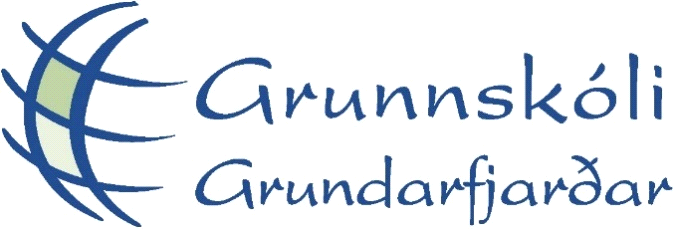 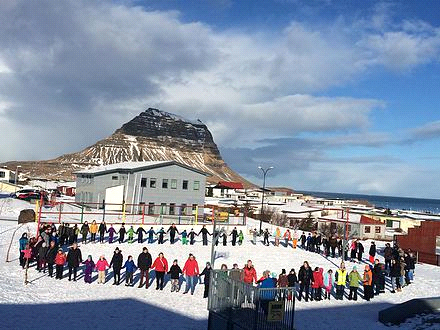 